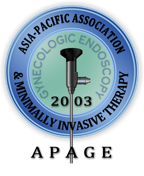 Young APAGE Group (Y.A.G)APPLICATION FORMName: ............................................................................................................. Last Name: .......................................................................................Birth Date: .................................................................................. Age: ............................................................................................  Female  MaleCurrent Organization/Centre Of Primary Practice:  .................................................................................................................................................................................................................Phone: .............................................................................................................. Mobile: .............................................................................................E-mail: ............................................................................................................. Fax: ...................................................................................................Address: ............................................................................................................ Postal code: .......................................................................................City: ...................................................................................................... Country of residence: ....................................................................................Date...........................................................................................................Signature......................................................................................................Please submit your Application Form at apage.membership@gmail.comYOUNG APAGE GROUP (YAG) Executive CommitteeAddress: KB2 OB/GYN, Chang Gung Memorial Hospital, No.5, Fuxing St., Guishan Dist., Taoyuan, TaiwanWebsite: www.apagemit.comDegree / CertificateYearUniversity / BoardGrade (GPA) If applicableOrganizationNumber of Year(s)Field of WorkDesignationYearInstituteCoursecertification